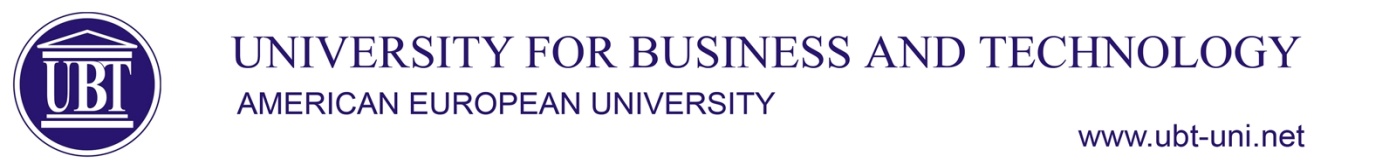 …………………………………………………………………………………………………………………………………………………………SyllabusB.Sc.- Architecture and Spatial PlanningSubjectArchitectural Constructions 1Architectural Constructions 1Architectural Constructions 1Architectural Constructions 1SubjectTypeSemesterECTSCodeSubjectOBLIGATORY (O)1530-KOA-250Course LecturerCourse AssistantCourse TutorAims and ObjectivesThis course aims to promote understanding of building analyses, building elements their position and graphic presentation. Constructive elements and their main characteristics. Building structural systems and their elements. Wall openings, doors and windows. Natural lightening and calculation method. Stairs, their typology, calculation and their design. Elevators and escalators, their main characteristics. Isolation systems and materials for buildings and drainage systems. Quotation, dimensions related to layouts, section and detail design of the project. This course aims to promote understanding of building analyses, building elements their position and graphic presentation. Constructive elements and their main characteristics. Building structural systems and their elements. Wall openings, doors and windows. Natural lightening and calculation method. Stairs, their typology, calculation and their design. Elevators and escalators, their main characteristics. Isolation systems and materials for buildings and drainage systems. Quotation, dimensions related to layouts, section and detail design of the project. This course aims to promote understanding of building analyses, building elements their position and graphic presentation. Constructive elements and their main characteristics. Building structural systems and their elements. Wall openings, doors and windows. Natural lightening and calculation method. Stairs, their typology, calculation and their design. Elevators and escalators, their main characteristics. Isolation systems and materials for buildings and drainage systems. Quotation, dimensions related to layouts, section and detail design of the project. This course aims to promote understanding of building analyses, building elements their position and graphic presentation. Constructive elements and their main characteristics. Building structural systems and their elements. Wall openings, doors and windows. Natural lightening and calculation method. Stairs, their typology, calculation and their design. Elevators and escalators, their main characteristics. Isolation systems and materials for buildings and drainage systems. Quotation, dimensions related to layouts, section and detail design of the project. Learning OutcomesGeneral knowledge related to building systems and their characteristics, building elements, isolation, vertical communication, natural lightening. The student will be able to understands, apply and design structural engineering.General knowledge related to building systems and their characteristics, building elements, isolation, vertical communication, natural lightening. The student will be able to understands, apply and design structural engineering.General knowledge related to building systems and their characteristics, building elements, isolation, vertical communication, natural lightening. The student will be able to understands, apply and design structural engineering.General knowledge related to building systems and their characteristics, building elements, isolation, vertical communication, natural lightening. The student will be able to understands, apply and design structural engineering.